12th SAMPLE ASSIGNMENTSTD : PREP				SUB : E.V.S				DATE : 06.07.20201. Give two examples :Gents wear		___________     __________Ladies wear		___________     __________Summer clothes	___________    __________Winter clothes		___________    __________2. Write answer in one word :Your mother  wear this at home.	__________We use to wear it in rainy season .	__________Children wear it at night .		__________People wear it in winter .		__________3. Fill up the blanks : We wear clothes to _________  our body ._________  is a gents wear ._________ is a ladies wear .We should always wear _______ clothes .						4.See the pictures and fill in missing letters :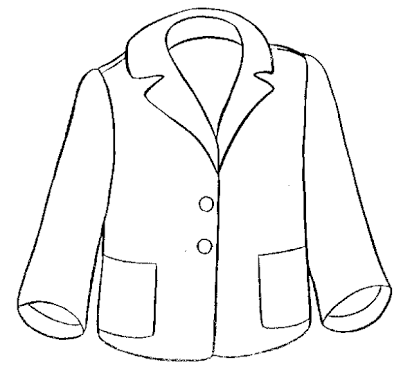 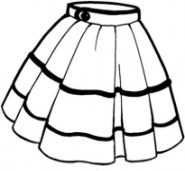 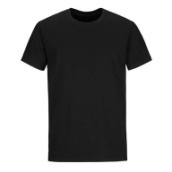 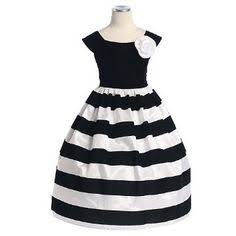 C  ____  ____  T			S  ___  I  ___  T			T- SH ___  RT		FR ___ C __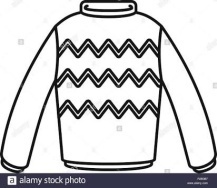 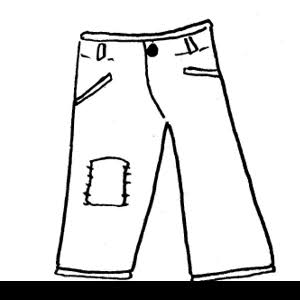 SW ___  ____  TER		J  ___  ANS5.Read the instructions given in the bubble and colour accordingly :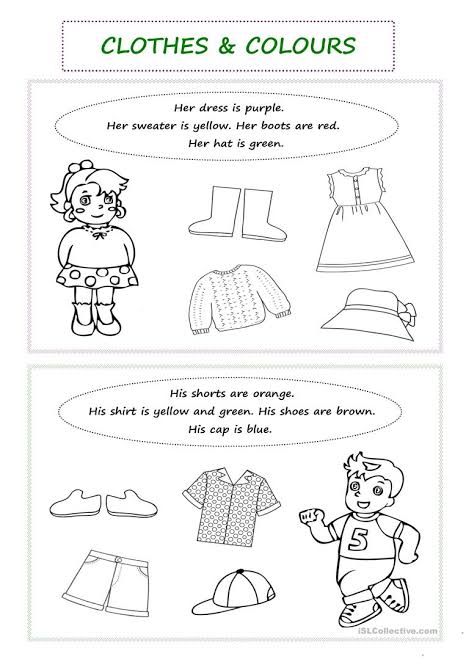  6. Complete page no. 29 , 30 , 31 in book .ANSWER1. a) shirt , trouser	b) saree , frock		c) T-shirt , shorts		d) sweater , muffler2. a) saree		b) raincoat		c) night dress			d) sweater3. a) cover		b) Kurta			c) Skirt				d) clean4. COAT  ,  SKIRT  ,  T- SHIRT  ,  FROCK  ,  SWEATER  ,  JEANS